Основне школе – Крај школске 2016/17. године –На крају школске 2016/17. године у Републици Србији радило је 3 370 редовних основних школа, 1 132 матичних и 2 238 издвојених одељења. Наставу је похађало укупно 543 028 ученика, 483 685 у матичним и 59 343 у издвојеним одељењима.Табела 1. Основне школе и ученици Први циклус основног образовања (4. разред) завршило је укупно 66 662 ученика, од чега нешто више дечака (50,9%) у односу на девојчице (49,1%), док је комплетну основну школу (8. разред) завршило 67 382 ученика – 51,3% дечака и 48,7% девојчица.Табела 2. Ученици који су завршили 4. разред и 8. разред Од страних језика, убедљиво највише деце учи енглески језик (и у нижим и у вишим разредима), затим немачки и француски.Табела 3. Ученици према учењу страних језикаМетодолошка објашњењаПодаци о основном образовању су прикупљени путем стандардних статистичких извештаја за крај школске године (образац ШО/К). Статистички извештај подноси свака основна школа (државна и приватна) за матичну школу и за одељење у другом месту – насељу (ако школа обавља делатност ван седишта. Основна школа је установа за обављање делатности у области основног образовања. Њен основни задатак је да омогући квалитетно образовање и васпитање за свако дете и ученика, под једнаким условима, без обзира где се школа налази, односно где се одвија настава. Одељење основног образовања у другом месту – насељу (делатност ван седишта), приказује се као посебна јединица (школа). Основна школа може радити као потпуна (осморазредна) и непотпуна (са мање од осам разреда) основна школа. Ученици од првог до четвртог разреда похађају разредну, а од петог до осмог предметну наставу.Подаци приказани у овом саопштењу односе се на нивое образовања ISCED 1 и ISCED 2 према Међународној стандардној класификацији образовања (ISCED 2011).Од 1999. године Републички завод за статистику не располаже подацима за АП Косово и Метохија, тако да они нису садржани у обухвату података. 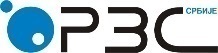 Република СрбијаРепублички завод за статистикуISSN 0353-9555САОПШТЕЊЕСАОПШТЕЊЕДД11број 161 - год. LXVIII, 27.06.2018.број 161 - год. LXVIII, 27.06.2018.Статистика образовањаСтатистика образовањаСРБ161 ДД11 270618Број редовних школаБрој редовних школаБрој редовних школаБрој ученика у редовним школамаБрој ученика у редовним школамаБрој ученика у редовним школамаукупноматичнеиздвојена одељењаукупноу матичниму издвојеним одељењимаРЕПУБЛИКА СРБИЈА33701132233854302848368559343СРБИЈА – СЕВЕР82452729727077425657614198Београдски регион2901761141251351204824653Регион Војводине5343511831456391360949545СРБИЈА – ЈУГ2546605194127225422710945145Регион Шумадије и Западне Србије1374329104515619213004626146Регион Јужне и Источне Србије11722768961160629706318999Регион Косовo и Метохијa………………Ученици који су завршили први циклус основног образовања (4. разред)Ученици који су завршили први циклус основног образовања (4. разред)Ученици који су завршили први циклус основног образовања (4. разред)Ученици који су завршили школу (8. разред)Ученици који су завршили школу (8. разред)Ученици који су завршили школу (8. разред)свегадечацидевојчицесвегадечацидевојчицеРЕПУБЛИКА СРБИЈА66662 33962 32700 67382 34539 32843 СРБИЈА – СЕВЕР332631688116382328171670116116Београдски регион15315784774681485575757280Регион Војводине17948903489141796291268836СРБИЈА – ЈУГ333991708116318345651783816727Регион Шумадије и Западне Србије192439865937819805101469659Регион Јужне и Источне Србије14156721669401476076927068Регион Косовo и Метохијa………………ЈезикЈезикУченици према учењу страних језикаУченици према учењу страних језикаЈезикЈезикнижи разреди (1-4)виши разреди (5-8)РускиПрви језик12601644РускиДруги језик45851391ЕнглескиПрви језик257359269192ЕнглескиДруги језик6749652ФранцускиПрви језик36844367ФранцускиДруги језик198774320НемачкиПрви језик24093113НемачкиДруги језик2148124308ИталијанскиПрви језик--ИталијанскиДруги језик112793ШпанскиПрви језик--ШпанскиДруги језик725678ОсталиПрви језик--ОсталиДруги језик6220Контакт: dusan.radovanovic@stat.gov.rs, тел.: 011 2412-922, локал 285Издаје и штампа: Републички завод за статистику, 11 050 Београд, Милана Ракића 5 
Tелефон: 011 2412-922 (централа) • Tелефакс: 011 2411-260 • www.stat.gov.rs
Одговара: др Миладин Ковачевић, директор 
Tираж: 20 ● Периодика излажења: годишња